國立臺灣海洋大學國外出差旅費報告表第　　頁共　　頁姓    名姓    名姓    名[申請人姓名][申請人姓名][申請人姓名][申請人姓名][申請人姓名][申請人姓名][申請人姓名][申請人姓名]服 務 單 位服 務 單 位服 務 單 位[申請人系所][申請人系所][申請人系所][申請人系所][申請人系所][申請人系所][申請人系所]職    稱職    稱職    稱學生學生學生學生學生職    等職    等職    等身分證字號身分證字號身分證字號身分證字號[身分證號][身分證號][身分證號]出差事由出差事由出差事由出差事由出差事由出差事由赴[國家別]參加國際體驗學習計畫赴[國家別]參加國際體驗學習計畫赴[國家別]參加國際體驗學習計畫赴[國家別]參加國際體驗學習計畫赴[國家別]參加國際體驗學習計畫赴[國家別]參加國際體驗學習計畫赴[國家別]參加國際體驗學習計畫赴[國家別]參加國際體驗學習計畫赴[國家別]參加國際體驗學習計畫赴[國家別]參加國際體驗學習計畫赴[國家別]參加國際體驗學習計畫赴[國家別]參加國際體驗學習計畫赴[國家別]參加國際體驗學習計畫赴[國家別]參加國際體驗學習計畫赴[國家別]參加國際體驗學習計畫中華民國OOO年　　月　　日共計　OOO　日附單據　　張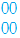 中華民國OOO年　　月　　日共計　OOO　日附單據　　張中華民國OOO年　　月　　日共計　OOO　日附單據　　張中華民國OOO年　　月　　日共計　OOO　日附單據　　張中華民國OOO年　　月　　日共計　OOO　日附單據　　張中華民國OOO年　　月　　日共計　OOO　日附單據　　張中華民國OOO年　　月　　日共計　OOO　日附單據　　張中華民國OOO年　　月　　日共計　OOO　日附單據　　張中華民國OOO年　　月　　日共計　OOO　日附單據　　張中華民國OOO年　　月　　日共計　OOO　日附單據　　張中華民國OOO年　　月　　日共計　OOO　日附單據　　張中華民國OOO年　　月　　日共計　OOO　日附單據　　張中華民國OOO年　　月　　日共計　OOO　日附單據　　張中華民國OOO年　　月　　日共計　OOO　日附單據　　張中華民國OOO年　　月　　日共計　OOO　日附單據　　張中華民國OOO年　　月　　日共計　OOO　日附單據　　張中華民國OOO年　　月　　日共計　OOO　日附單據　　張中華民國OOO年　　月　　日共計　OOO　日附單據　　張中華民國OOO年　　月　　日共計　OOO　日附單據　　張中華民國OOO年　　月　　日共計　OOO　日附單據　　張中華民國OOO年　　月　　日共計　OOO　日附單據　　張月月月月月    OO    OOOO  - OOOO  - OOOO  - OOOO  - OOOOOOOOOO總計(NT$)[獲獎助金額]總計(NT$)[獲獎助金額]日日日日日OOOOOO – OOOO – OOOO – OOOO – OOOOOOOOOO總計(NT$)[獲獎助金額]總計(NT$)[獲獎助金額]起訖地點起訖地點起訖地點起訖地點起訖地點台北-[國家城市]台北-[國家城市]台北-[國家城市]台北-[國家城市][國家城市][國家城市][國家城市][國家城市][國家城市]-台北[國家城市]-台北[國家城市]-台北[國家城市]-台北[國家城市]-台北[國家城市]-台北總計(NT$)[獲獎助金額]總計(NT$)[獲獎助金額]工作記要工作記要工作記要工作記要工作記要啟程啟程啟程啟程活動期間活動期間活動期間活動期間返程返程返程返程返程返程總計(NT$)[獲獎助金額]總計(NT$)[獲獎助金額]交通費交通費飛機飛機飛機[依實際支付金額填寫][依實際支付金額填寫][依實際支付金額填寫][依實際支付金額填寫][依實際支付金額填寫][依實際支付金額填寫][依實際支付金額填寫][依實際支付金額填寫][依實際支付金額填寫][依實際支付金額填寫][依實際支付金額填寫][依實際支付金額填寫][依實際支付金額填寫][依實際支付金額填寫]交通費交通費船舶船舶船舶交通費交通費長途大眾陸運工具長途大眾陸運工具長途大眾陸運工具生活費(US$)生活費(US$)生活費(US$)生活費(US$)生活費(US$)[獲獎助金額扣除機票費用][獲獎助金額扣除機票費用][獲獎助金額扣除機票費用][獲獎助金額扣除機票費用][獲獎助金額扣除機票費用][獲獎助金額扣除機票費用][獲獎助金額扣除機票費用][獲獎助金額扣除機票費用][獲獎助金額扣除機票費用][獲獎助金額扣除機票費用][獲獎助金額扣除機票費用][獲獎助金額扣除機票費用][獲獎助金額扣除機票費用][獲獎助金額扣除機票費用]辦公費辦公費手續費手續費手續費辦公費辦公費保險費保險費保險費辦公費辦公費行政費行政費行政費辦公費辦公費禮品交際及雜費禮品交際及雜費禮品交際及雜費依第九點扣除項目金額依第九點扣除項目金額依第九點扣除項目金額依第九點扣除項目金額依第九點扣除項目金額總　計總　計總　計總　計總　計 [獲獎助金額] [獲獎助金額] [獲獎助金額] [獲獎助金額] [獲獎助金額] [獲獎助金額] [獲獎助金額] [獲獎助金額] [獲獎助金額] [獲獎助金額] [獲獎助金額] [獲獎助金額] [獲獎助金額] [獲獎助金額]單據號數單據號數單據號數單據號數單據號數備　註備　註備　註備　註備　註已繳交出國報告 
3RUL3RUL TJ EJI61L4EL4□是(已於  年  月  日繳交)□否(將於  年  月  日繳交)已繳交出國報告 
3RUL3RUL TJ EJI61L4EL4□是(已於  年  月  日繳交)□否(將於  年  月  日繳交)已繳交出國報告 
3RUL3RUL TJ EJI61L4EL4□是(已於  年  月  日繳交)□否(將於  年  月  日繳交)已繳交出國報告 
3RUL3RUL TJ EJI61L4EL4□是(已於  年  月  日繳交)□否(將於  年  月  日繳交)已繳交出國報告 
3RUL3RUL TJ EJI61L4EL4□是(已於  年  月  日繳交)□否(將於  年  月  日繳交)加會：□人事室    □國際處   □海洋中心  □教學中心          □校友服務中心加會：□人事室    □國際處   □海洋中心  □教學中心          □校友服務中心加會：□人事室    □國際處   □海洋中心  □教學中心          □校友服務中心加會：□人事室    □國際處   □海洋中心  □教學中心          □校友服務中心加會：□人事室    □國際處   □海洋中心  □教學中心          □校友服務中心加會：□人事室    □國際處   □海洋中心  □教學中心          □校友服務中心加會：□人事室    □國際處   □海洋中心  □教學中心          □校友服務中心加會：□人事室    □國際處   □海洋中心  □教學中心          □校友服務中心加會：□人事室    □國際處   □海洋中心  □教學中心          □校友服務中心出差人[申請人簽章]出差人[申請人簽章]出差人[申請人簽章]單位主管單位主管單位主管單位主管主辦人事人員主辦人事人員主辦人事人員主辦人事人員主辦會計人員主辦會計人員主辦會計人員機關首長或授權代簽人機關首長或授權代簽人機關首長或授權代簽人機關首長或授權代簽人機關首長或授權代簽人